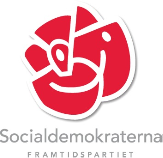 Motion till kommunfullmäktige 2017-11-23 Anställningsgaranti på Vård och omsorgsprogrammetSedan gymnasiereformen 2011 så har yrkesprogrammen på Sveriges gymnasier fått färre sökande till sina program. Samtidigt ser vi att det kommer stora pensionsavgångar inom gruppen undersköterskor närmsta 5 åren. På arbetsmarknaden kan vi se att tillgången inte matchar efterfrågan på undersköterskor. Detta leder till att kommunen och andra företag inom vårdsektorn i göteborgsområdet, har allt svårare att rekrytera utbildad personal. Detta gör att vården riskerar att inte kunna ge den hjälp som behövs i framtiden.Ett sätt att möta upp det sjunkande antalet sökande till Vård- och omsorgsprogrammet samt att få fler personer att välja vårdyrken, vore att Öckerö kommun garanterar i första hand de som fullföljer Vård- och omsorgsprogrammet med godkänd yrkesexamen, en tillsvidareanställning.Ytterligare vore också att garantera de som går vård-och omsorgsprogrammet sommarjobb inom Öckerö kommun under sin gymnasietid. Det skulle även öka deras arbetslivserfarenhet och att göra dem bättre rustade när de kommer ut på arbetsmarknaden. Mot bakgrund av det föreslår vi kommunfullmäktige att besluta:Att Öckerö kommun garanterar i första hand tillsvidareanställning för de elever som fullföljer Vård- och omsorgsprogrammet med godkända betyg och därigenom får sin yrkesexamen. Att garantera de som går vård-och omsorgsprogrammet sommarjobb inom Öckerö kommun under sin gymnasietid.För Öckerö Socialdemokrater dag som ovanAnders Olofsson			Maria Brauer